Kupní smlouvaI. Smluvní stranyIng. Josef Pelant            Seménkovice 2, Postoloprty, 440 01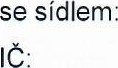 446 11 404(dále jen „prodávající”)aDětský diagnostický ústav, středisko výchovné péče a základní škola, Liberec se sídlem	U Opatrovny 444/3, 460 01	Liberec 4IČ:                   467 48 083Zastoupená: 	Mgr. Bc. Vladimírem Brebtou - ředitelem(dá e jen „kupující”)uzavřená podle S 2079 a násl. zákona č. 89/2012 Sb., občanský zákoník, v platném znění tutoKupní smlouvu:II. Předmět plněníPředmětem této je dodání hardwarového a — Nákup PC, monitorů, tiskáren, multifunkčních tiskáren a externích pevných disků popsaných a specifikovaný v technické specifikaci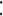 Rekapitulace rozpočtu celkemIII. Závazky smluvních stranProdávající se zavazuje dodat zboží a služby, které jsou předmětem této smlouvy. Smluvní strany se dohodly, že objednané zboží a služby dle této smlouvy budou chápat jako celek a prodávající splní svou povinnost jeho řádným ukončením a předáním kupujícímu formou závěrečného protokolu o předání a převzetí díla.Dodávané zařízení příp. práce budou odpovídat všem platným i doporučeným normám.Na základě zadání výše uvedené veřejné zakázky a podmínek stanovených v zadávací dokumentaci nabízíme provést veřejnou zakázku za níže uvedenou cenu, kterou stanovujeme jako cenu nejvýše přípustnou a nepřekročitelnou. Současně prohlašujeme, že námi předložená nabídková cena zahrnuje všechny náklady prodávajícího spojené s kompletním splněním předmětu veřejné zakázky za podmínek stanovených v zadávací dokumentaci včetně podmínek platebních, při splnění termínů realizace a ostatních podmínek námi navržených v nabídce.Kupující se zavazuje, že dílo bez závad a nedodělků uvedené a specifikované v čl. Il. této smlouvy v rozsahu a kvalitě stanovené touto smlouvou převezme a zaplatí sjednanou cenu za jeho provedení v souladu s ustanovením této smlouvy.Cena dílaSmluvní strany sjednávají pevnou cenu za dodané zboží a služby podle této smlouvy dohodou ve výši: 84 633,00 Kč bez DPH, 17 772,93 Kč DPH, 102 405,93 Kčs DPH.Platební podmínky, platnost ceny a fakturaceHodnota zboží a služeb bude účtována a fakturována, kupujícímu bude předložen předávací protokol a na základě tohoto protokolu bude vystavena faktura — daňový doklad se splatností 14 dní od data doručení dokladu kupujícímu.K předávacímu řízení vyzve prodávající kupujícího vždy minimálně jeden pracovní den předem, přičemž kupující nemá právo tento termín nijak posunovat.Faktura musí obsahovat náležitosti dle ustanovení S 435 zákona č. 89/2012 Sb., občanský zákoník a jako daňový doklad i náležitosti stanovené v S 28 zákona č. 235/2004 Sb., o dani z přidané hodnoty, ve znění pozdějších předpisů.V případě, že účetní doklady nebudou mít odpovídající náležitosti, je kupující oprávněn zaslat je ve lhůtě splatnosti zpět prodávajícímu k doplnění, aniž se tak dostane do prodlení se splatností.Vl. SoučinnostProdávající je povinen poskytnout součinnost k uzavření smlouvy tak, aby smlouva mohla být uzavřena do 7 kalendářních dnů od doručení oznámení o přidělení zakázky.K předávacímu řízení vyzve prodávající kupujícího vždy minimálně jeden pracovní den předem, přičemž objednatel nemá právo tento termín nijak posunovat.Doba plnění a místoSmluvní strany se dohodly, že zboží a služby budou dodány a protokolárně předány bez závad a nedodělků. Místem plnění je Dětský diagnostický ústav, středisko výchovné péče a základní škola, Liberec, U Opatrovny 444/3, 460 01 Liberec 4. Prodávající je povinen zajistit dodávku předmětu plnění v plném rozsahu do 14 dnů od uveřejnění smlouvy v registru smluv.Vlastnické právo k předmětu dílaVlastnické právo k předmětu díla přechází z prodávajícího na kupujícího předáním zboží a služeb a současné jeho úplným zaplacením prodávajícímu.XI. Záruční podmínkyZáruční podmínky jsou uvedeny v bodě Il. této smlouvy Předmět plnění v popisu zboží u jednotlivých položek. V případě záruční opravy zajištěn svoz vadného PC, monitoru, tiskáren nebo externího pevného disku na náklady prodávajícího.X. SankceProdávající v případě nesplnění povinnosti předat dodávku řádné a včas zavazuje zaplatit kupujícímu smluvní pokutu ve výši 0,05 % Kč z celkové dlužné částky díla včetně DPH za každý i započatý den prodlení, při čemž zaplacení mluvní pokuty nenahrazuje povinnost nahradit škodu.V případě prodlení kupujícího s platbou, na kterou vznikl prodávajícímu nárok, uhradí kupující smluvní úrok z prodlení ve výši 0,05 % z celkové dlužné částky díla včetně DPH za každý i započatý den prodlení, při čemž zaplacení smluvního úroku nenahrazuje povinnost nahradit škodu.Úhradou sankcí není dotčeno právo smluvních stran na náhradu škody.XI. Závěrečná ustanoveníS ohledem na zákon č. 106/1999 Sb. v platném znění (o svobodném přístupu k informacím) a v souladu se zákonem č. 101/2000 Sb. v platném znění (o ochraně osobních údajů) prodávající předem výslovné souhlasí s využitím jeho osobních údajů zadavatelem pro účely vnitřní potřeby a dále pro účely informování veřejnosti o jeho činnosti. Za tímto účelem je kupujícímu konstatován souhlas prodávajícího s možným zpřístupněním či zveřejněním celé smlouvy v jejím plném znění, jakož i všech úkonů a okolností se smlouvou souvisejících, ke kterým může kdykoliv v budoucnu dojít.Dodavatel umožní všem subjektům oprávněným k výkonu kontroly projektu, z jehož prostředků je dodávka hrazena, provést kontrolu dokladu souvisejících s plněním zakázky, a to po dobu stanovenou podmínkami pro archivaci.Jakékoliv změny a dodatky této smlouvy lze sjednat pouze písemně, není-li stanoveno jinak. Tato smlouva nabývá účinnosti dnem jejího podpisu oběma smluvními stranami. Smlouva se vyhotovuje ve dvou stejnopisech, přičemž každá ze smluvních stran obdrží jeden originál.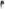 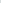 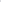 Tato smlouva nabývá platnosti dnem podpisu obou smluvních stran.Tato smlouva se vyhotovuje ve dvou výtiscích, přičemž každá ze zúčastněných stran obdrží po jednom výtisku.V Seménkovicích dne: 11.6.2019                                    V Liberci 11.6.2019XXXXXXXXXXXXXXXXXXX                                  XXXXXXXXXXXXXXXXXX------------------------------------------                                  ---------------------------------------     Prodávající                                                                                  KupujícíDIČ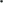 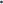 CZ6601271556zastoupená.Ing. Josefem Pelantem - majitelzapsaná:Fyzická osoba, zapsán v rejstříku živnostenského podnikání OŽIJ Louny dne 1. 3. 2010 pod čj.: MULN/OZU/3428/2010/ML/3číslo účtu.XXXXXXXXXXXXXXXXXXNázev zbožíNázev zbožíNázev zbožíNázev zbožíNázev zbožíCena za ks bez DPHCena za ks bez DPHDPHDPHCena za ks s DPHCena za ks s DPHPočet ksPočet ksPočet ksCena celkem bez DPHCena celkem bez DPHCelkem DPH KčCelkem DPH KčCena celkem s DPHCena celkem s DPHCena celkem s DPHLaserová tiskárnaLaserová tiskárnaLaserová tiskárnaLaserová tiskárnaLaserová tiskárna1 816,001 816,00381,36381,362 197,362 197,362,002,002,003 632,003 632,00762,72762,724 394,724 394,724 394,72parametrparametrparametrparametry nabízeného zařízeníparametry nabízeného zařízeníparametry nabízeného zařízeníparametry nabízeného zařízeníparametry nabízeného zařízeníparametry nabízeného zařízeníparametry nabízeného zařízeníparametry nabízeného zařízenípožadované parametry podle "Zadávací dokumentace'požadované parametry podle "Zadávací dokumentace'požadované parametry podle "Zadávací dokumentace'požadované parametry podle "Zadávací dokumentace'požadované parametry podle "Zadávací dokumentace'požadované parametry podle "Zadávací dokumentace'požadované parametry podle "Zadávací dokumentace'Název:Název:Název:HP LaserJet Pro MFP M102a, PN: G3Q34A#B19HP LaserJet Pro MFP M102a, PN: G3Q34A#B19HP LaserJet Pro MFP M102a, PN: G3Q34A#B19HP LaserJet Pro MFP M102a, PN: G3Q34A#B19HP LaserJet Pro MFP M102a, PN: G3Q34A#B19HP LaserJet Pro MFP M102a, PN: G3Q34A#B19HP LaserJet Pro MFP M102a, PN: G3Q34A#B19HP LaserJet Pro MFP M102a, PN: G3Q34A#B19HP LaserJet Pro MFP M102aHP LaserJet Pro MFP M102aHP LaserJet Pro MFP M102aHP LaserJet Pro MFP M102aHP LaserJet Pro MFP M102aHP LaserJet Pro MFP M102aHP LaserJet Pro MFP M102aZáruka:Záruka:Záruka:24 měsíců24 měsíců24 měsíců24 měsíců24 měsíců24 měsíců24 měsíců24 měsícůNázev zbožíNázev zbožíNázev zbožíNázev zbožíNázev zbožíCena za ks bez DPHCena za ks bez DPHDPH KčDPH KčCena za ks s DPHCena za ks s DPHPočet ksPočet ksPočet ksCena celkem bez DPH KčCena celkem bez DPH KčCelkem DPHCelkem DPHCena celkem s DPHCena celkem s DPHCena celkem s DPHPočítačová sestava nadstandartníPočítačová sestava nadstandartníPočítačová sestava nadstandartníPočítačová sestava nadstandartníPočítačová sestava nadstandartní11 557,00 11 557,00 2 426,972 426,9713 983,9713 983,974,004,004,0046 228,0046 228,009 707,889 707,8855 935,8855 935,8855 935,88parametrparametrparametrparametry nabízeného zařízeníparametry nabízeného zařízeníparametry nabízeného zařízeníparametry nabízeného zařízeníparametry nabízeného zařízeníparametry nabízeného zařízeníparametry nabízeného zařízeníparametry nabízeného zařízeníparametry nabízeného zařízeníparametry nabízeného zařízeníparametry nabízeného zařízenípožadované parametry podle "Zadávací dokumentace"požadované parametry podle "Zadávací dokumentace"požadované parametry podle "Zadávací dokumentace"požadované parametry podle "Zadávací dokumentace"požadované parametry podle "Zadávací dokumentace"požadované parametry podle "Zadávací dokumentace"požadované parametry podle "Zadávací dokumentace"Název:Název:Název:13-8300/8GB/SSD500GB/VGA2GB/DVD/CR/WIOPr064CZ13-8300/8GB/SSD500GB/VGA2GB/DVD/CR/WIOPr064CZ13-8300/8GB/SSD500GB/VGA2GB/DVD/CR/WIOPr064CZ13-8300/8GB/SSD500GB/VGA2GB/DVD/CR/WIOPr064CZ13-8300/8GB/SSD500GB/VGA2GB/DVD/CR/WIOPr064CZ13-8300/8GB/SSD500GB/VGA2GB/DVD/CR/WIOPr064CZ13-8300/8GB/SSD500GB/VGA2GB/DVD/CR/WIOPr064CZ13-8300/8GB/SSD500GB/VGA2GB/DVD/CR/WIOPr064CZ13-8300/8GB/SSD500GB/VGA2GB/DVD/CR/WIOPr064CZ13-8300/8GB/SSD500GB/VGA2GB/DVD/CR/WIOPr064CZ13-8300/8GB/SSD500GB/VGA2GB/DVD/CR/WIOPr064CZCPU:CPU:CPU:INTEL Core i3-8300 3.7GHz, PN: BX80684138300INTEL Core i3-8300 3.7GHz, PN: BX80684138300INTEL Core i3-8300 3.7GHz, PN: BX80684138300INTEL Core i3-8300 3.7GHz, PN: BX80684138300INTEL Core i3-8300 3.7GHz, PN: BX80684138300INTEL Core i3-8300 3.7GHz, PN: BX80684138300INTEL Core i3-8300 3.7GHz, PN: BX80684138300INTEL Core i3-8300 3.7GHz, PN: BX80684138300INTEL Core i3-8300 3.7GHz, PN: BX80684138300INTEL Core i3-8300 3.7GHz, PN: BX80684138300INTEL Core i3-8300 3.7GHz, PN: BX80684138300Intel Core i3-8300 3,7GHzIntel Core i3-8300 3,7GHzIntel Core i3-8300 3,7GHzIntel Core i3-8300 3,7GHzIntel Core i3-8300 3,7GHzIntel Core i3-8300 3,7GHzIntel Core i3-8300 3,7GHzMB:MB:MB:ASUS PRIME H310M-R, PN: 90MBOYLO-MOECYO, socket 1151sloty: IxPCl-ExpressFadië.• 4x SATA 3porty: 	USB, celkem4 x USB 3.1 Genl ports (2 ports @ midboard, 2 ports @ back panel)6 x USB 2.0/1.1 ports (4 ports @ midboard, 2 ports @ back panelPS/2 (myš,klávesnice)síťová karta (RJ-45) 100/1000 Mb/s podpora 802. Ixzvuková kartaASUS PRIME H310M-R, PN: 90MBOYLO-MOECYO, socket 1151sloty: IxPCl-ExpressFadië.• 4x SATA 3porty: 	USB, celkem4 x USB 3.1 Genl ports (2 ports @ midboard, 2 ports @ back panel)6 x USB 2.0/1.1 ports (4 ports @ midboard, 2 ports @ back panelPS/2 (myš,klávesnice)síťová karta (RJ-45) 100/1000 Mb/s podpora 802. Ixzvuková kartaASUS PRIME H310M-R, PN: 90MBOYLO-MOECYO, socket 1151sloty: IxPCl-ExpressFadië.• 4x SATA 3porty: 	USB, celkem4 x USB 3.1 Genl ports (2 ports @ midboard, 2 ports @ back panel)6 x USB 2.0/1.1 ports (4 ports @ midboard, 2 ports @ back panelPS/2 (myš,klávesnice)síťová karta (RJ-45) 100/1000 Mb/s podpora 802. Ixzvuková kartaASUS PRIME H310M-R, PN: 90MBOYLO-MOECYO, socket 1151sloty: IxPCl-ExpressFadië.• 4x SATA 3porty: 	USB, celkem4 x USB 3.1 Genl ports (2 ports @ midboard, 2 ports @ back panel)6 x USB 2.0/1.1 ports (4 ports @ midboard, 2 ports @ back panelPS/2 (myš,klávesnice)síťová karta (RJ-45) 100/1000 Mb/s podpora 802. Ixzvuková kartaASUS PRIME H310M-R, PN: 90MBOYLO-MOECYO, socket 1151sloty: IxPCl-ExpressFadië.• 4x SATA 3porty: 	USB, celkem4 x USB 3.1 Genl ports (2 ports @ midboard, 2 ports @ back panel)6 x USB 2.0/1.1 ports (4 ports @ midboard, 2 ports @ back panelPS/2 (myš,klávesnice)síťová karta (RJ-45) 100/1000 Mb/s podpora 802. Ixzvuková kartaASUS PRIME H310M-R, PN: 90MBOYLO-MOECYO, socket 1151sloty: IxPCl-ExpressFadië.• 4x SATA 3porty: 	USB, celkem4 x USB 3.1 Genl ports (2 ports @ midboard, 2 ports @ back panel)6 x USB 2.0/1.1 ports (4 ports @ midboard, 2 ports @ back panelPS/2 (myš,klávesnice)síťová karta (RJ-45) 100/1000 Mb/s podpora 802. Ixzvuková kartaASUS PRIME H310M-R, PN: 90MBOYLO-MOECYO, socket 1151sloty: IxPCl-ExpressFadië.• 4x SATA 3porty: 	USB, celkem4 x USB 3.1 Genl ports (2 ports @ midboard, 2 ports @ back panel)6 x USB 2.0/1.1 ports (4 ports @ midboard, 2 ports @ back panelPS/2 (myš,klávesnice)síťová karta (RJ-45) 100/1000 Mb/s podpora 802. Ixzvuková kartaASUS PRIME H310M-R, PN: 90MBOYLO-MOECYO, socket 1151sloty: IxPCl-ExpressFadië.• 4x SATA 3porty: 	USB, celkem4 x USB 3.1 Genl ports (2 ports @ midboard, 2 ports @ back panel)6 x USB 2.0/1.1 ports (4 ports @ midboard, 2 ports @ back panelPS/2 (myš,klávesnice)síťová karta (RJ-45) 100/1000 Mb/s podpora 802. Ixzvuková kartaASUS PRIME H310M-R, PN: 90MBOYLO-MOECYO, socket 1151sloty: IxPCl-ExpressFadië.• 4x SATA 3porty: 	USB, celkem4 x USB 3.1 Genl ports (2 ports @ midboard, 2 ports @ back panel)6 x USB 2.0/1.1 ports (4 ports @ midboard, 2 ports @ back panelPS/2 (myš,klávesnice)síťová karta (RJ-45) 100/1000 Mb/s podpora 802. Ixzvuková kartaASUS PRIME H310M-R, PN: 90MBOYLO-MOECYO, socket 1151sloty: IxPCl-ExpressFadië.• 4x SATA 3porty: 	USB, celkem4 x USB 3.1 Genl ports (2 ports @ midboard, 2 ports @ back panel)6 x USB 2.0/1.1 ports (4 ports @ midboard, 2 ports @ back panelPS/2 (myš,klávesnice)síťová karta (RJ-45) 100/1000 Mb/s podpora 802. Ixzvuková kartaASUS PRIME H310M-R, PN: 90MBOYLO-MOECYO, socket 1151sloty: IxPCl-ExpressFadië.• 4x SATA 3porty: 	USB, celkem4 x USB 3.1 Genl ports (2 ports @ midboard, 2 ports @ back panel)6 x USB 2.0/1.1 ports (4 ports @ midboard, 2 ports @ back panelPS/2 (myš,klávesnice)síťová karta (RJ-45) 100/1000 Mb/s podpora 802. Ixzvuková kartasocket 1151sloty: IxPCI-ExpressIxPCI - není podmínkouradit: 4x SATA 3porty: 6-8x USB, z toho min.2xUSB 3.0 nebo vyššíIx paralelní(výhodou, není nezbytné nutný) 2x PS/2 (myš,klávesnice) nebo Ix kombinovaný - není podmínkou - sítová karta (RJ-45) 100/1000 Mb/s podpora 802.1x - zvuková kartasocket 1151sloty: IxPCI-ExpressIxPCI - není podmínkouradit: 4x SATA 3porty: 6-8x USB, z toho min.2xUSB 3.0 nebo vyššíIx paralelní(výhodou, není nezbytné nutný) 2x PS/2 (myš,klávesnice) nebo Ix kombinovaný - není podmínkou - sítová karta (RJ-45) 100/1000 Mb/s podpora 802.1x - zvuková kartasocket 1151sloty: IxPCI-ExpressIxPCI - není podmínkouradit: 4x SATA 3porty: 6-8x USB, z toho min.2xUSB 3.0 nebo vyššíIx paralelní(výhodou, není nezbytné nutný) 2x PS/2 (myš,klávesnice) nebo Ix kombinovaný - není podmínkou - sítová karta (RJ-45) 100/1000 Mb/s podpora 802.1x - zvuková kartasocket 1151sloty: IxPCI-ExpressIxPCI - není podmínkouradit: 4x SATA 3porty: 6-8x USB, z toho min.2xUSB 3.0 nebo vyššíIx paralelní(výhodou, není nezbytné nutný) 2x PS/2 (myš,klávesnice) nebo Ix kombinovaný - není podmínkou - sítová karta (RJ-45) 100/1000 Mb/s podpora 802.1x - zvuková kartasocket 1151sloty: IxPCI-ExpressIxPCI - není podmínkouradit: 4x SATA 3porty: 6-8x USB, z toho min.2xUSB 3.0 nebo vyššíIx paralelní(výhodou, není nezbytné nutný) 2x PS/2 (myš,klávesnice) nebo Ix kombinovaný - není podmínkou - sítová karta (RJ-45) 100/1000 Mb/s podpora 802.1x - zvuková kartasocket 1151sloty: IxPCI-ExpressIxPCI - není podmínkouradit: 4x SATA 3porty: 6-8x USB, z toho min.2xUSB 3.0 nebo vyššíIx paralelní(výhodou, není nezbytné nutný) 2x PS/2 (myš,klávesnice) nebo Ix kombinovaný - není podmínkou - sítová karta (RJ-45) 100/1000 Mb/s podpora 802.1x - zvuková kartasocket 1151sloty: IxPCI-ExpressIxPCI - není podmínkouradit: 4x SATA 3porty: 6-8x USB, z toho min.2xUSB 3.0 nebo vyššíIx paralelní(výhodou, není nezbytné nutný) 2x PS/2 (myš,klávesnice) nebo Ix kombinovaný - není podmínkou - sítová karta (RJ-45) 100/1000 Mb/s podpora 802.1x - zvuková kartaVGA:VGA:VGA:SAPPHIRE PULSE Radeon RX 550 2G OC, PN: 11268-03-20G, Windows 10 compatible, parametry odpovídající 128-bit, 2 GB paměť GDDR5, rozlišení DisplayPort: 5120x2880@60HzHDMI: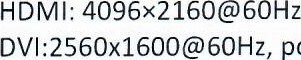 podpora DirectX12, rozhraní HDMI, DVI, DP dedikovanáSAPPHIRE PULSE Radeon RX 550 2G OC, PN: 11268-03-20G, Windows 10 compatible, parametry odpovídající 128-bit, 2 GB paměť GDDR5, rozlišení DisplayPort: 5120x2880@60HzHDMI:podpora DirectX12, rozhraní HDMI, DVI, DP dedikovanáSAPPHIRE PULSE Radeon RX 550 2G OC, PN: 11268-03-20G, Windows 10 compatible, parametry odpovídající 128-bit, 2 GB paměť GDDR5, rozlišení DisplayPort: 5120x2880@60HzHDMI:podpora DirectX12, rozhraní HDMI, DVI, DP dedikovanáSAPPHIRE PULSE Radeon RX 550 2G OC, PN: 11268-03-20G, Windows 10 compatible, parametry odpovídající 128-bit, 2 GB paměť GDDR5, rozlišení DisplayPort: 5120x2880@60HzHDMI:podpora DirectX12, rozhraní HDMI, DVI, DP dedikovanáSAPPHIRE PULSE Radeon RX 550 2G OC, PN: 11268-03-20G, Windows 10 compatible, parametry odpovídající 128-bit, 2 GB paměť GDDR5, rozlišení DisplayPort: 5120x2880@60HzHDMI:podpora DirectX12, rozhraní HDMI, DVI, DP dedikovanáSAPPHIRE PULSE Radeon RX 550 2G OC, PN: 11268-03-20G, Windows 10 compatible, parametry odpovídající 128-bit, 2 GB paměť GDDR5, rozlišení DisplayPort: 5120x2880@60HzHDMI:podpora DirectX12, rozhraní HDMI, DVI, DP dedikovanáSAPPHIRE PULSE Radeon RX 550 2G OC, PN: 11268-03-20G, Windows 10 compatible, parametry odpovídající 128-bit, 2 GB paměť GDDR5, rozlišení DisplayPort: 5120x2880@60HzHDMI:podpora DirectX12, rozhraní HDMI, DVI, DP dedikovanáSAPPHIRE PULSE Radeon RX 550 2G OC, PN: 11268-03-20G, Windows 10 compatible, parametry odpovídající 128-bit, 2 GB paměť GDDR5, rozlišení DisplayPort: 5120x2880@60HzHDMI:podpora DirectX12, rozhraní HDMI, DVI, DP dedikovanáSAPPHIRE PULSE Radeon RX 550 2G OC, PN: 11268-03-20G, Windows 10 compatible, parametry odpovídající 128-bit, 2 GB paměť GDDR5, rozlišení DisplayPort: 5120x2880@60HzHDMI:podpora DirectX12, rozhraní HDMI, DVI, DP dedikovanáSAPPHIRE PULSE Radeon RX 550 2G OC, PN: 11268-03-20G, Windows 10 compatible, parametry odpovídající 128-bit, 2 GB paměť GDDR5, rozlišení DisplayPort: 5120x2880@60HzHDMI:podpora DirectX12, rozhraní HDMI, DVI, DP dedikovanáSAPPHIRE PULSE Radeon RX 550 2G OC, PN: 11268-03-20G, Windows 10 compatible, parametry odpovídající 128-bit, 2 GB paměť GDDR5, rozlišení DisplayPort: 5120x2880@60HzHDMI:podpora DirectX12, rozhraní HDMI, DVI, DP dedikovanágrafická karta: Windows 10 compatible, parametry odpovídající min.128-bit, min.512MB 	GDDR5, rozlišení min. 1680x1050, podpora min. DirectX 10, rozhraní HDMI, DVI(není podmínkou) rnůže být dedikovanágrafická karta: Windows 10 compatible, parametry odpovídající min.128-bit, min.512MB 	GDDR5, rozlišení min. 1680x1050, podpora min. DirectX 10, rozhraní HDMI, DVI(není podmínkou) rnůže být dedikovanágrafická karta: Windows 10 compatible, parametry odpovídající min.128-bit, min.512MB 	GDDR5, rozlišení min. 1680x1050, podpora min. DirectX 10, rozhraní HDMI, DVI(není podmínkou) rnůže být dedikovanágrafická karta: Windows 10 compatible, parametry odpovídající min.128-bit, min.512MB 	GDDR5, rozlišení min. 1680x1050, podpora min. DirectX 10, rozhraní HDMI, DVI(není podmínkou) rnůže být dedikovanágrafická karta: Windows 10 compatible, parametry odpovídající min.128-bit, min.512MB 	GDDR5, rozlišení min. 1680x1050, podpora min. DirectX 10, rozhraní HDMI, DVI(není podmínkou) rnůže být dedikovanágrafická karta: Windows 10 compatible, parametry odpovídající min.128-bit, min.512MB 	GDDR5, rozlišení min. 1680x1050, podpora min. DirectX 10, rozhraní HDMI, DVI(není podmínkou) rnůže být dedikovanágrafická karta: Windows 10 compatible, parametry odpovídající min.128-bit, min.512MB 	GDDR5, rozlišení min. 1680x1050, podpora min. DirectX 10, rozhraní HDMI, DVI(není podmínkou) rnůže být dedikovanáRAM:RAM:RAM:Kingston ValueRAM DDR4 8GB,2666MHzPN: KVR26N19S8/8, 8 GB s možností rozšíření (volný slot) DDR4, s maximální frekvencí, kterou dovolí základní deskaKingston ValueRAM DDR4 8GB,2666MHzPN: KVR26N19S8/8, 8 GB s možností rozšíření (volný slot) DDR4, s maximální frekvencí, kterou dovolí základní deskaKingston ValueRAM DDR4 8GB,2666MHzPN: KVR26N19S8/8, 8 GB s možností rozšíření (volný slot) DDR4, s maximální frekvencí, kterou dovolí základní deskaKingston ValueRAM DDR4 8GB,2666MHzPN: KVR26N19S8/8, 8 GB s možností rozšíření (volný slot) DDR4, s maximální frekvencí, kterou dovolí základní deskaKingston ValueRAM DDR4 8GB,2666MHzPN: KVR26N19S8/8, 8 GB s možností rozšíření (volný slot) DDR4, s maximální frekvencí, kterou dovolí základní deskaKingston ValueRAM DDR4 8GB,2666MHzPN: KVR26N19S8/8, 8 GB s možností rozšíření (volný slot) DDR4, s maximální frekvencí, kterou dovolí základní deskaKingston ValueRAM DDR4 8GB,2666MHzPN: KVR26N19S8/8, 8 GB s možností rozšíření (volný slot) DDR4, s maximální frekvencí, kterou dovolí základní deskaKingston ValueRAM DDR4 8GB,2666MHzPN: KVR26N19S8/8, 8 GB s možností rozšíření (volný slot) DDR4, s maximální frekvencí, kterou dovolí základní deskaKingston ValueRAM DDR4 8GB,2666MHzPN: KVR26N19S8/8, 8 GB s možností rozšíření (volný slot) DDR4, s maximální frekvencí, kterou dovolí základní deskaKingston ValueRAM DDR4 8GB,2666MHzPN: KVR26N19S8/8, 8 GB s možností rozšíření (volný slot) DDR4, s maximální frekvencí, kterou dovolí základní deskaKingston ValueRAM DDR4 8GB,2666MHzPN: KVR26N19S8/8, 8 GB s možností rozšíření (volný slot) DDR4, s maximální frekvencí, kterou dovolí základní deskaoperační paměť RAM: g GB s možností rozšíření (volný slot) DDR4, s maximální frekvencí, kterou dovolí základní deskaoperační paměť RAM: g GB s možností rozšíření (volný slot) DDR4, s maximální frekvencí, kterou dovolí základní deskaoperační paměť RAM: g GB s možností rozšíření (volný slot) DDR4, s maximální frekvencí, kterou dovolí základní deskaoperační paměť RAM: g GB s možností rozšíření (volný slot) DDR4, s maximální frekvencí, kterou dovolí základní deskaoperační paměť RAM: g GB s možností rozšíření (volný slot) DDR4, s maximální frekvencí, kterou dovolí základní deskaoperační paměť RAM: g GB s možností rozšíření (volný slot) DDR4, s maximální frekvencí, kterou dovolí základní deskaoperační paměť RAM: g GB s možností rozšíření (volný slot) DDR4, s maximální frekvencí, kterou dovolí základní deskaDisk:Disk:Disk:Samsung 860 EVO 500GB,PN: MZ-76E500B/EU, SATAIII SSD 500GB, MLC, SAMSUNGSamsung 860 EVO 500GB,PN: MZ-76E500B/EU, SATAIII SSD 500GB, MLC, SAMSUNGSamsung 860 EVO 500GB,PN: MZ-76E500B/EU, SATAIII SSD 500GB, MLC, SAMSUNGSamsung 860 EVO 500GB,PN: MZ-76E500B/EU, SATAIII SSD 500GB, MLC, SAMSUNGSamsung 860 EVO 500GB,PN: MZ-76E500B/EU, SATAIII SSD 500GB, MLC, SAMSUNGSamsung 860 EVO 500GB,PN: MZ-76E500B/EU, SATAIII SSD 500GB, MLC, SAMSUNGSamsung 860 EVO 500GB,PN: MZ-76E500B/EU, SATAIII SSD 500GB, MLC, SAMSUNGSamsung 860 EVO 500GB,PN: MZ-76E500B/EU, SATAIII SSD 500GB, MLC, SAMSUNGSamsung 860 EVO 500GB,PN: MZ-76E500B/EU, SATAIII SSD 500GB, MLC, SAMSUNGSamsung 860 EVO 500GB,PN: MZ-76E500B/EU, SATAIII SSD 500GB, MLC, SAMSUNGSamsung 860 EVO 500GB,PN: MZ-76E500B/EU, SATAIII SSD 500GB, MLC, SAMSUNGinterní pevný disk: SATAIII SSD 500 GB, MLC,SAMSUNGinterní pevný disk: SATAIII SSD 500 GB, MLC,SAMSUNGinterní pevný disk: SATAIII SSD 500 GB, MLC,SAMSUNGinterní pevný disk: SATAIII SSD 500 GB, MLC,SAMSUNGinterní pevný disk: SATAIII SSD 500 GB, MLC,SAMSUNGinterní pevný disk: SATAIII SSD 500 GB, MLC,SAMSUNGinterní pevný disk: SATAIII SSD 500 GB, MLC,SAMSUNGDVD:DVD:DVD:Asus DRW-24D5MT, SATA,PN: 90DD01YO-B10010, DVD-RWAsus DRW-24D5MT, SATA,PN: 90DD01YO-B10010, DVD-RWAsus DRW-24D5MT, SATA,PN: 90DD01YO-B10010, DVD-RWAsus DRW-24D5MT, SATA,PN: 90DD01YO-B10010, DVD-RWAsus DRW-24D5MT, SATA,PN: 90DD01YO-B10010, DVD-RWAsus DRW-24D5MT, SATA,PN: 90DD01YO-B10010, DVD-RWAsus DRW-24D5MT, SATA,PN: 90DD01YO-B10010, DVD-RWAsus DRW-24D5MT, SATA,PN: 90DD01YO-B10010, DVD-RWAsus DRW-24D5MT, SATA,PN: 90DD01YO-B10010, DVD-RWAsus DRW-24D5MT, SATA,PN: 90DD01YO-B10010, DVD-RWAsus DRW-24D5MT, SATA,PN: 90DD01YO-B10010, DVD-RWmechanika DVD-RW SATAmechanika DVD-RW SATAmechanika DVD-RW SATAmechanika DVD-RW SATAmechanika DVD-RW SATAmechanika DVD-RW SATAmechanika DVD-RW SATAPC case:PC case:PC case:Yeongyang YY-3902, PN: YY-3902 3.0, přední strana:čtečka paměťových karet SD,SDHCModecom CR-107 interní čtečka paměťových karet All In One, černá, CFI, CAI, SD, SDHC, Extreme CF, xi),Microdrive, PN: CR-1074x USB, z toho 2x USB 3.0AUDIO konektory (sluchátka, mikrofon) - Umístění právě uvedených zařízení a konektorů je v horní polovině skříněYeongyang YY-3902, PN: YY-3902 3.0, přední strana:čtečka paměťových karet SD,SDHCModecom CR-107 interní čtečka paměťových karet All In One, černá, CFI, CAI, SD, SDHC, Extreme CF, xi),Microdrive, PN: CR-1074x USB, z toho 2x USB 3.0AUDIO konektory (sluchátka, mikrofon) - Umístění právě uvedených zařízení a konektorů je v horní polovině skříněYeongyang YY-3902, PN: YY-3902 3.0, přední strana:čtečka paměťových karet SD,SDHCModecom CR-107 interní čtečka paměťových karet All In One, černá, CFI, CAI, SD, SDHC, Extreme CF, xi),Microdrive, PN: CR-1074x USB, z toho 2x USB 3.0AUDIO konektory (sluchátka, mikrofon) - Umístění právě uvedených zařízení a konektorů je v horní polovině skříněYeongyang YY-3902, PN: YY-3902 3.0, přední strana:čtečka paměťových karet SD,SDHCModecom CR-107 interní čtečka paměťových karet All In One, černá, CFI, CAI, SD, SDHC, Extreme CF, xi),Microdrive, PN: CR-1074x USB, z toho 2x USB 3.0AUDIO konektory (sluchátka, mikrofon) - Umístění právě uvedených zařízení a konektorů je v horní polovině skříněYeongyang YY-3902, PN: YY-3902 3.0, přední strana:čtečka paměťových karet SD,SDHCModecom CR-107 interní čtečka paměťových karet All In One, černá, CFI, CAI, SD, SDHC, Extreme CF, xi),Microdrive, PN: CR-1074x USB, z toho 2x USB 3.0AUDIO konektory (sluchátka, mikrofon) - Umístění právě uvedených zařízení a konektorů je v horní polovině skříněYeongyang YY-3902, PN: YY-3902 3.0, přední strana:čtečka paměťových karet SD,SDHCModecom CR-107 interní čtečka paměťových karet All In One, černá, CFI, CAI, SD, SDHC, Extreme CF, xi),Microdrive, PN: CR-1074x USB, z toho 2x USB 3.0AUDIO konektory (sluchátka, mikrofon) - Umístění právě uvedených zařízení a konektorů je v horní polovině skříněYeongyang YY-3902, PN: YY-3902 3.0, přední strana:čtečka paměťových karet SD,SDHCModecom CR-107 interní čtečka paměťových karet All In One, černá, CFI, CAI, SD, SDHC, Extreme CF, xi),Microdrive, PN: CR-1074x USB, z toho 2x USB 3.0AUDIO konektory (sluchátka, mikrofon) - Umístění právě uvedených zařízení a konektorů je v horní polovině skříněYeongyang YY-3902, PN: YY-3902 3.0, přední strana:čtečka paměťových karet SD,SDHCModecom CR-107 interní čtečka paměťových karet All In One, černá, CFI, CAI, SD, SDHC, Extreme CF, xi),Microdrive, PN: CR-1074x USB, z toho 2x USB 3.0AUDIO konektory (sluchátka, mikrofon) - Umístění právě uvedených zařízení a konektorů je v horní polovině skříněYeongyang YY-3902, PN: YY-3902 3.0, přední strana:čtečka paměťových karet SD,SDHCModecom CR-107 interní čtečka paměťových karet All In One, černá, CFI, CAI, SD, SDHC, Extreme CF, xi),Microdrive, PN: CR-1074x USB, z toho 2x USB 3.0AUDIO konektory (sluchátka, mikrofon) - Umístění právě uvedených zařízení a konektorů je v horní polovině skříněYeongyang YY-3902, PN: YY-3902 3.0, přední strana:čtečka paměťových karet SD,SDHCModecom CR-107 interní čtečka paměťových karet All In One, černá, CFI, CAI, SD, SDHC, Extreme CF, xi),Microdrive, PN: CR-1074x USB, z toho 2x USB 3.0AUDIO konektory (sluchátka, mikrofon) - Umístění právě uvedených zařízení a konektorů je v horní polovině skříněYeongyang YY-3902, PN: YY-3902 3.0, přední strana:čtečka paměťových karet SD,SDHCModecom CR-107 interní čtečka paměťových karet All In One, černá, CFI, CAI, SD, SDHC, Extreme CF, xi),Microdrive, PN: CR-1074x USB, z toho 2x USB 3.0AUDIO konektory (sluchátka, mikrofon) - Umístění právě uvedených zařízení a konektorů je v horní polovině skříněskříň: typ (mini)tower přední strana:čtečka paměťových karet SD,SDHC2-4x USB, z toho min. 2x USB 3.0 nebo vyššíAUDIO konektory (sluchátka, mikrofon) Upozornění!!! Umístění právě uvedených zařízení a konektorů nesmí být v dolní polovině skřínězdroj: max.350W, Energy Starskříň: typ (mini)tower přední strana:čtečka paměťových karet SD,SDHC2-4x USB, z toho min. 2x USB 3.0 nebo vyššíAUDIO konektory (sluchátka, mikrofon) Upozornění!!! Umístění právě uvedených zařízení a konektorů nesmí být v dolní polovině skřínězdroj: max.350W, Energy Starskříň: typ (mini)tower přední strana:čtečka paměťových karet SD,SDHC2-4x USB, z toho min. 2x USB 3.0 nebo vyššíAUDIO konektory (sluchátka, mikrofon) Upozornění!!! Umístění právě uvedených zařízení a konektorů nesmí být v dolní polovině skřínězdroj: max.350W, Energy Starskříň: typ (mini)tower přední strana:čtečka paměťových karet SD,SDHC2-4x USB, z toho min. 2x USB 3.0 nebo vyššíAUDIO konektory (sluchátka, mikrofon) Upozornění!!! Umístění právě uvedených zařízení a konektorů nesmí být v dolní polovině skřínězdroj: max.350W, Energy Starskříň: typ (mini)tower přední strana:čtečka paměťových karet SD,SDHC2-4x USB, z toho min. 2x USB 3.0 nebo vyššíAUDIO konektory (sluchátka, mikrofon) Upozornění!!! Umístění právě uvedených zařízení a konektorů nesmí být v dolní polovině skřínězdroj: max.350W, Energy Starskříň: typ (mini)tower přední strana:čtečka paměťových karet SD,SDHC2-4x USB, z toho min. 2x USB 3.0 nebo vyššíAUDIO konektory (sluchátka, mikrofon) Upozornění!!! Umístění právě uvedených zařízení a konektorů nesmí být v dolní polovině skřínězdroj: max.350W, Energy Starskříň: typ (mini)tower přední strana:čtečka paměťových karet SD,SDHC2-4x USB, z toho min. 2x USB 3.0 nebo vyššíAUDIO konektory (sluchátka, mikrofon) Upozornění!!! Umístění právě uvedených zařízení a konektorů nesmí být v dolní polovině skřínězdroj: max.350W, Energy StarKlávesnice:Klávesnice:Klávesnice:C-TECH 0-102 USB, PN: KB-102-U-BLC-TECH 0-102 USB, PN: KB-102-U-BLC-TECH 0-102 USB, PN: KB-102-U-BLC-TECH 0-102 USB, PN: KB-102-U-BLC-TECH 0-102 USB, PN: KB-102-U-BLC-TECH 0-102 USB, PN: KB-102-U-BLC-TECH 0-102 USB, PN: KB-102-U-BLC-TECH 0-102 USB, PN: KB-102-U-BLC-TECH 0-102 USB, PN: KB-102-U-BLC-TECH 0-102 USB, PN: KB-102-U-BLC-TECH 0-102 USB, PN: KB-102-U-BLklávesnice CZ USB s kabelemklávesnice CZ USB s kabelemklávesnice CZ USB s kabelemklávesnice CZ USB s kabelemklávesnice CZ USB s kabelemklávesnice CZ USB s kabelemklávesnice CZ USB s kabelemMyš:Myš:Myš:C-TECH WLM-OI, Černá, bezdrátová, USB PN: WLM-OIBK, myš optická 2 tl. s kolečkem, BEZDRÁTOVÁC-TECH WLM-OI, Černá, bezdrátová, USB PN: WLM-OIBK, myš optická 2 tl. s kolečkem, BEZDRÁTOVÁC-TECH WLM-OI, Černá, bezdrátová, USB PN: WLM-OIBK, myš optická 2 tl. s kolečkem, BEZDRÁTOVÁC-TECH WLM-OI, Černá, bezdrátová, USB PN: WLM-OIBK, myš optická 2 tl. s kolečkem, BEZDRÁTOVÁC-TECH WLM-OI, Černá, bezdrátová, USB PN: WLM-OIBK, myš optická 2 tl. s kolečkem, BEZDRÁTOVÁC-TECH WLM-OI, Černá, bezdrátová, USB PN: WLM-OIBK, myš optická 2 tl. s kolečkem, BEZDRÁTOVÁC-TECH WLM-OI, Černá, bezdrátová, USB PN: WLM-OIBK, myš optická 2 tl. s kolečkem, BEZDRÁTOVÁC-TECH WLM-OI, Černá, bezdrátová, USB PN: WLM-OIBK, myš optická 2 tl. s kolečkem, BEZDRÁTOVÁC-TECH WLM-OI, Černá, bezdrátová, USB PN: WLM-OIBK, myš optická 2 tl. s kolečkem, BEZDRÁTOVÁC-TECH WLM-OI, Černá, bezdrátová, USB PN: WLM-OIBK, myš optická 2 tl. s kolečkem, BEZDRÁTOVÁC-TECH WLM-OI, Černá, bezdrátová, USB PN: WLM-OIBK, myš optická 2 tl. s kolečkem, BEZDRÁTOVÁmyš optická 2 tl. s kolečkem, BEZDRÁTOVÁmyš optická 2 tl. s kolečkem, BEZDRÁTOVÁmyš optická 2 tl. s kolečkem, BEZDRÁTOVÁmyš optická 2 tl. s kolečkem, BEZDRÁTOVÁmyš optická 2 tl. s kolečkem, BEZDRÁTOVÁmyš optická 2 tl. s kolečkem, BEZDRÁTOVÁmyš optická 2 tl. s kolečkem, BEZDRÁTOVÁPodmínka:Podmínka:Podmínka:VŠECHNY POPTÁVANÉ sestavy počítačůjsou z hlediska hardware TOTOŽNÉ včetně výrobců jednotlivých dílů použitých v sestavě. V nabídce je uveden typ (označení) příslušné komponenty včetně jejího výrobce!!! + PN pro identifikaci komponenty.VŠECHNY POPTÁVANÉ sestavy počítačůjsou z hlediska hardware TOTOŽNÉ včetně výrobců jednotlivých dílů použitých v sestavě. V nabídce je uveden typ (označení) příslušné komponenty včetně jejího výrobce!!! + PN pro identifikaci komponenty.VŠECHNY POPTÁVANÉ sestavy počítačůjsou z hlediska hardware TOTOŽNÉ včetně výrobců jednotlivých dílů použitých v sestavě. V nabídce je uveden typ (označení) příslušné komponenty včetně jejího výrobce!!! + PN pro identifikaci komponenty.VŠECHNY POPTÁVANÉ sestavy počítačůjsou z hlediska hardware TOTOŽNÉ včetně výrobců jednotlivých dílů použitých v sestavě. V nabídce je uveden typ (označení) příslušné komponenty včetně jejího výrobce!!! + PN pro identifikaci komponenty.VŠECHNY POPTÁVANÉ sestavy počítačůjsou z hlediska hardware TOTOŽNÉ včetně výrobců jednotlivých dílů použitých v sestavě. V nabídce je uveden typ (označení) příslušné komponenty včetně jejího výrobce!!! + PN pro identifikaci komponenty.VŠECHNY POPTÁVANÉ sestavy počítačůjsou z hlediska hardware TOTOŽNÉ včetně výrobců jednotlivých dílů použitých v sestavě. V nabídce je uveden typ (označení) příslušné komponenty včetně jejího výrobce!!! + PN pro identifikaci komponenty.VŠECHNY POPTÁVANÉ sestavy počítačůjsou z hlediska hardware TOTOŽNÉ včetně výrobců jednotlivých dílů použitých v sestavě. V nabídce je uveden typ (označení) příslušné komponenty včetně jejího výrobce!!! + PN pro identifikaci komponenty.VŠECHNY POPTÁVANÉ sestavy počítačůjsou z hlediska hardware TOTOŽNÉ včetně výrobců jednotlivých dílů použitých v sestavě. V nabídce je uveden typ (označení) příslušné komponenty včetně jejího výrobce!!! + PN pro identifikaci komponenty.VŠECHNY POPTÁVANÉ sestavy počítačůjsou z hlediska hardware TOTOŽNÉ včetně výrobců jednotlivých dílů použitých v sestavě. V nabídce je uveden typ (označení) příslušné komponenty včetně jejího výrobce!!! + PN pro identifikaci komponenty.VŠECHNY POPTÁVANÉ sestavy počítačůjsou z hlediska hardware TOTOŽNÉ včetně výrobců jednotlivých dílů použitých v sestavě. V nabídce je uveden typ (označení) příslušné komponenty včetně jejího výrobce!!! + PN pro identifikaci komponenty.VŠECHNY POPTÁVANÉ sestavy počítačůjsou z hlediska hardware TOTOŽNÉ včetně výrobců jednotlivých dílů použitých v sestavě. V nabídce je uveden typ (označení) příslušné komponenty včetně jejího výrobce!!! + PN pro identifikaci komponenty.PODMÍNKA!!!VŠECHNY POPTÁVANÉ sestavy počítačů musíbýt z hlediska hardware TOTOŽNÉ !!!, včetně výrobců jednotlivých dílů použitých v sestavě(motherboard, procesor, RAM, HDD, DVDRW, case)V nabídce uveďte typ (označení) příslušné komponenty včetně jejího výrobce!!!PODMÍNKA!!!VŠECHNY POPTÁVANÉ sestavy počítačů musíbýt z hlediska hardware TOTOŽNÉ !!!, včetně výrobců jednotlivých dílů použitých v sestavě(motherboard, procesor, RAM, HDD, DVDRW, case)V nabídce uveďte typ (označení) příslušné komponenty včetně jejího výrobce!!!PODMÍNKA!!!VŠECHNY POPTÁVANÉ sestavy počítačů musíbýt z hlediska hardware TOTOŽNÉ !!!, včetně výrobců jednotlivých dílů použitých v sestavě(motherboard, procesor, RAM, HDD, DVDRW, case)V nabídce uveďte typ (označení) příslušné komponenty včetně jejího výrobce!!!PODMÍNKA!!!VŠECHNY POPTÁVANÉ sestavy počítačů musíbýt z hlediska hardware TOTOŽNÉ !!!, včetně výrobců jednotlivých dílů použitých v sestavě(motherboard, procesor, RAM, HDD, DVDRW, case)V nabídce uveďte typ (označení) příslušné komponenty včetně jejího výrobce!!!PODMÍNKA!!!VŠECHNY POPTÁVANÉ sestavy počítačů musíbýt z hlediska hardware TOTOŽNÉ !!!, včetně výrobců jednotlivých dílů použitých v sestavě(motherboard, procesor, RAM, HDD, DVDRW, case)V nabídce uveďte typ (označení) příslušné komponenty včetně jejího výrobce!!!PODMÍNKA!!!VŠECHNY POPTÁVANÉ sestavy počítačů musíbýt z hlediska hardware TOTOŽNÉ !!!, včetně výrobců jednotlivých dílů použitých v sestavě(motherboard, procesor, RAM, HDD, DVDRW, case)V nabídce uveďte typ (označení) příslušné komponenty včetně jejího výrobce!!!PODMÍNKA!!!VŠECHNY POPTÁVANÉ sestavy počítačů musíbýt z hlediska hardware TOTOŽNÉ !!!, včetně výrobců jednotlivých dílů použitých v sestavě(motherboard, procesor, RAM, HDD, DVDRW, case)V nabídce uveďte typ (označení) příslušné komponenty včetně jejího výrobce!!!Záruka:Záruka:Záruka:24 měsíců, v případě záruční opravy zajištěn svoz vadného PC nebo monitoru.Záruku možno ověřit dle SN na www: http://josefpelant.cz/snpcnbtab.html24 měsíců, v případě záruční opravy zajištěn svoz vadného PC nebo monitoru.Záruku možno ověřit dle SN na www: http://josefpelant.cz/snpcnbtab.html24 měsíců, v případě záruční opravy zajištěn svoz vadného PC nebo monitoru.Záruku možno ověřit dle SN na www: http://josefpelant.cz/snpcnbtab.html24 měsíců, v případě záruční opravy zajištěn svoz vadného PC nebo monitoru.Záruku možno ověřit dle SN na www: http://josefpelant.cz/snpcnbtab.html24 měsíců, v případě záruční opravy zajištěn svoz vadného PC nebo monitoru.Záruku možno ověřit dle SN na www: http://josefpelant.cz/snpcnbtab.html24 měsíců, v případě záruční opravy zajištěn svoz vadného PC nebo monitoru.Záruku možno ověřit dle SN na www: http://josefpelant.cz/snpcnbtab.html24 měsíců, v případě záruční opravy zajištěn svoz vadného PC nebo monitoru.Záruku možno ověřit dle SN na www: http://josefpelant.cz/snpcnbtab.html24 měsíců, v případě záruční opravy zajištěn svoz vadného PC nebo monitoru.Záruku možno ověřit dle SN na www: http://josefpelant.cz/snpcnbtab.html24 měsíců, v případě záruční opravy zajištěn svoz vadného PC nebo monitoru.Záruku možno ověřit dle SN na www: http://josefpelant.cz/snpcnbtab.html24 měsíců, v případě záruční opravy zajištěn svoz vadného PC nebo monitoru.Záruku možno ověřit dle SN na www: http://josefpelant.cz/snpcnbtab.html24 měsíců, v případě záruční opravy zajištěn svoz vadného PC nebo monitoru.Záruku možno ověřit dle SN na www: http://josefpelant.cz/snpcnbtab.htmlplná záruka v ČR min. 24 měsíců, uveďte, jakým způsobem (v případě mimo libereckých dodavatelů i v jaké lokalitě) by byly řešeny případné záruční opravy.plná záruka v ČR min. 24 měsíců, uveďte, jakým způsobem (v případě mimo libereckých dodavatelů i v jaké lokalitě) by byly řešeny případné záruční opravy.plná záruka v ČR min. 24 měsíců, uveďte, jakým způsobem (v případě mimo libereckých dodavatelů i v jaké lokalitě) by byly řešeny případné záruční opravy.plná záruka v ČR min. 24 měsíců, uveďte, jakým způsobem (v případě mimo libereckých dodavatelů i v jaké lokalitě) by byly řešeny případné záruční opravy.plná záruka v ČR min. 24 měsíců, uveďte, jakým způsobem (v případě mimo libereckých dodavatelů i v jaké lokalitě) by byly řešeny případné záruční opravy.plná záruka v ČR min. 24 měsíců, uveďte, jakým způsobem (v případě mimo libereckých dodavatelů i v jaké lokalitě) by byly řešeny případné záruční opravy.plná záruka v ČR min. 24 měsíců, uveďte, jakým způsobem (v případě mimo libereckých dodavatelů i v jaké lokalitě) by byly řešeny případné záruční opravy.Název zbožíNázev zbožíNázev zbožíNázev zbožíCena za ks bez DPH KčCena za ks bez DPH KčCena za ks bez DPH KčCena za ks bez DPH KčDPH KčDPH KčDPH KčCena za ks s DPH KčCena za ks s DPH KčCena za ks s DPH KčPočet ksPočet ksPočet ksCena celkem bez DPH KčCena celkem bez DPH KčCena celkem bez DPH KčCelkem DPH KčCelkem DPH KčCelkem DPH KčCena celkem s DPH KčCena celkem s DPH KčCena celkem s DPH KčCena celkem s DPH KčSoftwareSoftwareSoftwareSoftware2 000,002 000,002 000,002 000,00420,00420,00420,002 420,002 420,002 420,004,004,004,008 000,008 000,008 000,001 680,001 680,001 680,009 680,009 680,009 680,009 680,00parametrparametrparametrparametrparametry nabízeného zařízeníparametry nabízeného zařízeníparametry nabízeného zařízeníparametry nabízeného zařízeníparametry nabízeného zařízeníparametry nabízeného zařízeníparametry nabízeného zařízeníparametry nabízeného zařízeníparametry nabízeného zařízeníparametry nabízeného zařízeníparametry nabízeného zařízeníparametry nabízeného zařízeníparametry nabízeného zařízeníparametry nabízeného zařízeníparametry nabízeného zařízeníparametry nabízeného zařízenípožadované parametry podle 'Zadávací dokumentace”požadované parametry podle 'Zadávací dokumentace”požadované parametry podle 'Zadávací dokumentace”požadované parametry podle 'Zadávací dokumentace”požadované parametry podle 'Zadávací dokumentace”požadované parametry podle 'Zadávací dokumentace”požadované parametry podle 'Zadávací dokumentace”požadované parametry podle 'Zadávací dokumentace”požadované parametry podle 'Zadávací dokumentace”požadované parametry podle 'Zadávací dokumentace”Název:Název:Název:Název:Windows 10 Professional CZ SPI, 64 bit,Acrobat ReaderWindows 10 Professional CZ SPI, 64 bit,Acrobat ReaderWindows 10 Professional CZ SPI, 64 bit,Acrobat ReaderWindows 10 Professional CZ SPI, 64 bit,Acrobat ReaderWindows 10 Professional CZ SPI, 64 bit,Acrobat ReaderWindows 10 Professional CZ SPI, 64 bit,Acrobat ReaderWindows 10 Professional CZ SPI, 64 bit,Acrobat ReaderWindows 10 Professional CZ SPI, 64 bit,Acrobat ReaderWindows 10 Professional CZ SPI, 64 bit,Acrobat ReaderWindows 10 Professional CZ SPI, 64 bit,Acrobat ReaderWindows 10 Professional CZ SPI, 64 bit,Acrobat ReaderWindows 10 Professional CZ SPI, 64 bit,Acrobat ReaderWindows 10 Professional CZ SPI, 64 bit,Acrobat ReaderWindows 10 Professional CZ SPI, 64 bit,Acrobat ReaderWindows 10 Professional CZ SPI, 64 bit,Acrobat ReaderWindows 10 Professional CZ SPI, 64 bit,Acrobat ReaderSoftware: operační systém OEM Windows IOProfessional CZ SPI, 64 bit uveďte, jaký případně další bezplatný SW k nainstalování jste schopni se sestavou dodat (např. SW pro vypalování apod.)Software: operační systém OEM Windows IOProfessional CZ SPI, 64 bit uveďte, jaký případně další bezplatný SW k nainstalování jste schopni se sestavou dodat (např. SW pro vypalování apod.)Software: operační systém OEM Windows IOProfessional CZ SPI, 64 bit uveďte, jaký případně další bezplatný SW k nainstalování jste schopni se sestavou dodat (např. SW pro vypalování apod.)Software: operační systém OEM Windows IOProfessional CZ SPI, 64 bit uveďte, jaký případně další bezplatný SW k nainstalování jste schopni se sestavou dodat (např. SW pro vypalování apod.)Software: operační systém OEM Windows IOProfessional CZ SPI, 64 bit uveďte, jaký případně další bezplatný SW k nainstalování jste schopni se sestavou dodat (např. SW pro vypalování apod.)Software: operační systém OEM Windows IOProfessional CZ SPI, 64 bit uveďte, jaký případně další bezplatný SW k nainstalování jste schopni se sestavou dodat (např. SW pro vypalování apod.)Software: operační systém OEM Windows IOProfessional CZ SPI, 64 bit uveďte, jaký případně další bezplatný SW k nainstalování jste schopni se sestavou dodat (např. SW pro vypalování apod.)Software: operační systém OEM Windows IOProfessional CZ SPI, 64 bit uveďte, jaký případně další bezplatný SW k nainstalování jste schopni se sestavou dodat (např. SW pro vypalování apod.)Software: operační systém OEM Windows IOProfessional CZ SPI, 64 bit uveďte, jaký případně další bezplatný SW k nainstalování jste schopni se sestavou dodat (např. SW pro vypalování apod.)Software: operační systém OEM Windows IOProfessional CZ SPI, 64 bit uveďte, jaký případně další bezplatný SW k nainstalování jste schopni se sestavou dodat (např. SW pro vypalování apod.)Záruka:Záruka:Záruka:Záruka:24 měsíců24 měsíců24 měsíců24 měsíců24 měsíců24 měsíců24 měsíců24 měsíců24 měsíců24 měsíců24 měsíců24 měsíců24 měsíců24 měsíců24 měsíců24 měsícůNázev zbožíNázev zbožíNázev zbožíCena za ks bez DPH KCCena za ks bez DPH KCCena za ks bez DPH KCDPH KEDPH KEDPH KECena za ks s DPH KECena za ks s DPH KECena za ks s DPH KEPočet ksPočet ksPočet ksCena celkem bez OPH KECena celkem bez OPH KECena celkem bez OPH KECelkem DPH KECelkem DPH KECelkem DPH KECelkem DPH KECena celkem s OPH IGCena celkem s OPH IGCena celkem s OPH IGMonitor LCDMonitor LCDMonitor LCD3 255,003 255,003 255,00683,55683,55683,553 938,553 938,553 938,554,004,004,0013 020,oo13 020,oo13 020,oo2 734,202 734,202 734,202 734,2015 754,2015 754,2015 754,20parametrparametrparametrparametry nabízeného zařízeníparametry nabízeného zařízeníparametry nabízeného zařízeníparametry nabízeného zařízeníparametry nabízeného zařízeníparametry nabízeného zařízeníparametry nabízeného zařízeníparametry nabízeného zařízeníparametry nabízeného zařízeníparametry nabízeného zařízeníparametry nabízeného zařízeníparametry nabízeného zařízeníparametry nabízeného zařízenípožadované parametry podle "Zadávací dokumentace"požadované parametry podle "Zadávací dokumentace"požadované parametry podle "Zadávací dokumentace"požadované parametry podle "Zadávací dokumentace"požadované parametry podle "Zadávací dokumentace"požadované parametry podle "Zadávací dokumentace"požadované parametry podle "Zadávací dokumentace"požadované parametry podle "Zadávací dokumentace"požadované parametry podle "Zadávací dokumentace"požadované parametry podle "Zadávací dokumentace"Název:Název:Název:BenQ GW2780,PN: 9H.LGELA.TBEBenQ GW2780,PN: 9H.LGELA.TBEBenQ GW2780,PN: 9H.LGELA.TBEBenQ GW2780,PN: 9H.LGELA.TBEBenQ GW2780,PN: 9H.LGELA.TBEBenQ GW2780,PN: 9H.LGELA.TBEBenQ GW2780,PN: 9H.LGELA.TBEBenQ GW2780,PN: 9H.LGELA.TBEBenQ GW2780,PN: 9H.LGELA.TBEBenQ GW2780,PN: 9H.LGELA.TBEBenQ GW2780,PN: 9H.LGELA.TBEBenQ GW2780,PN: 9H.LGELA.TBEBenQ GW2780,PN: 9H.LGELA.TBEmonitor 27" BenQ GW2780 monitor LCD, Full HDmonitor 27" BenQ GW2780 monitor LCD, Full HDmonitor 27" BenQ GW2780 monitor LCD, Full HDmonitor 27" BenQ GW2780 monitor LCD, Full HDmonitor 27" BenQ GW2780 monitor LCD, Full HDmonitor 27" BenQ GW2780 monitor LCD, Full HDmonitor 27" BenQ GW2780 monitor LCD, Full HDmonitor 27" BenQ GW2780 monitor LCD, Full HDmonitor 27" BenQ GW2780 monitor LCD, Full HDmonitor 27" BenQ GW2780 monitor LCD, Full HDZáruka:Záruka:Záruka:24 měsíců24 měsíců24 měsíců24 měsíců24 měsíců24 měsíců24 měsíců24 měsíců24 měsíců24 měsíců24 měsíců24 měsíců24 měsícůNázev zbožíNázev zbožíNázev zbožíCena za ks bez OPH KECena za ks bez OPH KECena za ks bez OPH KEDPH KEDPH KEDPH KECena za ks s DPH KčCena za ks s DPH KčCena za ks s DPH KčPočet ksPočet ksPočet ksCena celkem bez DPH KčCena celkem bez DPH KčCena celkem bez DPH KčCelkem OPH KECelkem OPH KECelkem OPH KECelkem OPH KECena celkem s DPH KECena celkem s DPH KECena celkem s DPH KEExterní diskExterní diskExterní disk1 851,001 851,001 851,00388,71388,71388,712 239,712 239,712 239,715,005,005,009 255,009 255,009 255,001 943,551 943,551 943,551 943,5511 198,5511 198,5511 198,55parametrparametrparametrparametry nabízeného zařízeníparametry nabízeného zařízeníparametry nabízeného zařízeníparametry nabízeného zařízeníparametry nabízeného zařízeníparametry nabízeného zařízeníparametry nabízeného zařízeníparametry nabízeného zařízeníparametry nabízeného zařízeníparametry nabízeného zařízeníparametry nabízeného zařízeníparametry nabízeného zařízeníparametry nabízeného zařízeníparametry nabízeného zařízeníparametry nabízeného zařízeníparametry nabízeného zařízenípožadované parametry podle "Zadávací dokumentace'požadované parametry podle "Zadávací dokumentace'požadované parametry podle "Zadávací dokumentace'požadované parametry podle "Zadávací dokumentace'požadované parametry podle "Zadávací dokumentace'požadované parametry podle "Zadávací dokumentace'požadované parametry podle "Zadávací dokumentace'požadované parametry podle "Zadávací dokumentace'požadované parametry podle "Zadávací dokumentace'požadované parametry podle "Zadávací dokumentace'Název:Název:Název:WD 2.5" Elements Portable 1.5TB Černý,PN: WDBU6Y0015BBK-WESNWD 2.5" Elements Portable 1.5TB Černý,PN: WDBU6Y0015BBK-WESNWD 2.5" Elements Portable 1.5TB Černý,PN: WDBU6Y0015BBK-WESNWD 2.5" Elements Portable 1.5TB Černý,PN: WDBU6Y0015BBK-WESNWD 2.5" Elements Portable 1.5TB Černý,PN: WDBU6Y0015BBK-WESNWD 2.5" Elements Portable 1.5TB Černý,PN: WDBU6Y0015BBK-WESNWD 2.5" Elements Portable 1.5TB Černý,PN: WDBU6Y0015BBK-WESNWD 2.5" Elements Portable 1.5TB Černý,PN: WDBU6Y0015BBK-WESNWD 2.5" Elements Portable 1.5TB Černý,PN: WDBU6Y0015BBK-WESNWD 2.5" Elements Portable 1.5TB Černý,PN: WDBU6Y0015BBK-WESNWD 2.5" Elements Portable 1.5TB Černý,PN: WDBU6Y0015BBK-WESNWD 2.5" Elements Portable 1.5TB Černý,PN: WDBU6Y0015BBK-WESNWD 2.5" Elements Portable 1.5TB Černý,PN: WDBU6Y0015BBK-WESNWD 2.5" Elements Portable 1.5TB Černý,PN: WDBU6Y0015BBK-WESNWD 2.5" Elements Portable 1.5TB Černý,PN: WDBU6Y0015BBK-WESNWD 2.5" Elements Portable 1.5TB Černý,PN: WDBU6Y0015BBK-WESNExterní disk pro zálohování - WD 2.5" Elements Portable 1.5TB, černý.Externí disk pro zálohování - WD 2.5" Elements Portable 1.5TB, černý.Externí disk pro zálohování - WD 2.5" Elements Portable 1.5TB, černý.Externí disk pro zálohování - WD 2.5" Elements Portable 1.5TB, černý.Externí disk pro zálohování - WD 2.5" Elements Portable 1.5TB, černý.Externí disk pro zálohování - WD 2.5" Elements Portable 1.5TB, černý.Externí disk pro zálohování - WD 2.5" Elements Portable 1.5TB, černý.Externí disk pro zálohování - WD 2.5" Elements Portable 1.5TB, černý.Externí disk pro zálohování - WD 2.5" Elements Portable 1.5TB, černý.Externí disk pro zálohování - WD 2.5" Elements Portable 1.5TB, černý.Záruka:Záruka:Záruka:24 měsíců24 měsíců24 měsíců24 měsíců24 měsíců24 měsíců24 měsíců24 měsíců24 měsíců24 měsíců24 měsíců24 měsíců24 měsíců24 měsíců24 měsíců24 měsícůNázev zbožíNázev zbožíNázev zbožíNázev zbožíNázev zbožíNázev zbožíNázev zbožíCena za ks bez DPH KECena za ks bez DPH KECena za ks bez DPH KECena za ks bez DPH KEDPHDPHDPHCena za ks s DPH KtCena za ks s DPH KtCena za ks s DPH KtPodetPodetPodetCena celkem bez DPH KECena celkem bez DPH KECena celkem bez DPH KECelkem DPH KECelkem DPH KECelkem DPH KECena celkem s DPH KECena celkem s DPH KECena celkem s DPH KECena celkem s DPH KELaserová tiskárna multifunkčníLaserová tiskárna multifunkčníLaserová tiskárna multifunkčníLaserová tiskárna multifunkčníLaserová tiskárna multifunkčníLaserová tiskárna multifunkčníLaserová tiskárna multifunkční2 249,002 249,002 249,002 249,00472,29472,29472,292 721,292 721,292 721,292,002,002,004 498,004 498,004 498,00944,58944,58944,585 442,585 442,585 442,585 442,58parametrparametrparametrparametrparametry nabízeného zařízeníparametry nabízeného zařízeníparametry nabízeného zařízeníparametry nabízeného zařízeníparametry nabízeného zařízeníparametry nabízeného zařízeníparametry nabízeného zařízeníparametry nabízeného zařízeníparametry nabízeného zařízeníparametry nabízeného zařízeníparametry nabízeného zařízeníparametry nabízeného zařízeníparametry nabízeného zařízenípožadované parametry podle "Zadávací dokumentace"požadované parametry podle "Zadávací dokumentace"požadované parametry podle "Zadávací dokumentace"požadované parametry podle "Zadávací dokumentace"požadované parametry podle "Zadávací dokumentace"požadované parametry podle "Zadávací dokumentace"požadované parametry podle "Zadávací dokumentace"požadované parametry podle "Zadávací dokumentace"požadované parametry podle "Zadávací dokumentace"požadované parametry podle "Zadávací dokumentace"Název:Název:Název:Název:HP LaserJet Pro MFP M130a, PN: G3Q57A#B19HP LaserJet Pro MFP M130a, PN: G3Q57A#B19HP LaserJet Pro MFP M130a, PN: G3Q57A#B19HP LaserJet Pro MFP M130a, PN: G3Q57A#B19HP LaserJet Pro MFP M130a, PN: G3Q57A#B19HP LaserJet Pro MFP M130a, PN: G3Q57A#B19HP LaserJet Pro MFP M130a, PN: G3Q57A#B19HP LaserJet Pro MFP M130a, PN: G3Q57A#B19HP LaserJet Pro MFP M130a, PN: G3Q57A#B19HP LaserJet Pro MFP M130a, PN: G3Q57A#B19HP LaserJet Pro MFP M130a, PN: G3Q57A#B19HP LaserJet Pro MFP M130a, PN: G3Q57A#B19HP LaserJet Pro MFP M130a, PN: G3Q57A#B19Tiskárna HP LaserJet Pro MFP M130aTiskárna HP LaserJet Pro MFP M130aTiskárna HP LaserJet Pro MFP M130aTiskárna HP LaserJet Pro MFP M130aTiskárna HP LaserJet Pro MFP M130aTiskárna HP LaserJet Pro MFP M130aTiskárna HP LaserJet Pro MFP M130aTiskárna HP LaserJet Pro MFP M130aTiskárna HP LaserJet Pro MFP M130aTiskárna HP LaserJet Pro MFP M130aZáruka:Záruka:Záruka:Záruka:24 měsíců24 měsíců24 měsíců24 měsíců24 měsíců24 měsíců24 měsíců24 měsíců24 měsíců24 měsíců24 měsíců24 měsíců24 měsícůNázev zbožíCena za ks bez OPH KčDPH KECena za ks s OPH KEPočet ksCena celkem bez OPH KECelkem DPHCena celkem s DPH KELaserová tiskárna1 816,00381,362 197,362,003 632,00762,72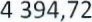 Počítačová sestava nadstandartní11 557,002 426,9713 983,974,0046 228,009 707,8855 935,88Software2 000,00420,002 420,004,008 000,001 680,009 680,00Monitor LCD3 255,00683,553 938,554,0013 020,oo2 734,2015 754,20Externí disk1 851,00388,712 239,715,009 255,001 943,5511 198,55Laserová tiskárna multifunkční2 249,00472,292 721,292,00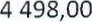 944,585 442,58Celkem za zakázku84 633,0017772,93102 405,93